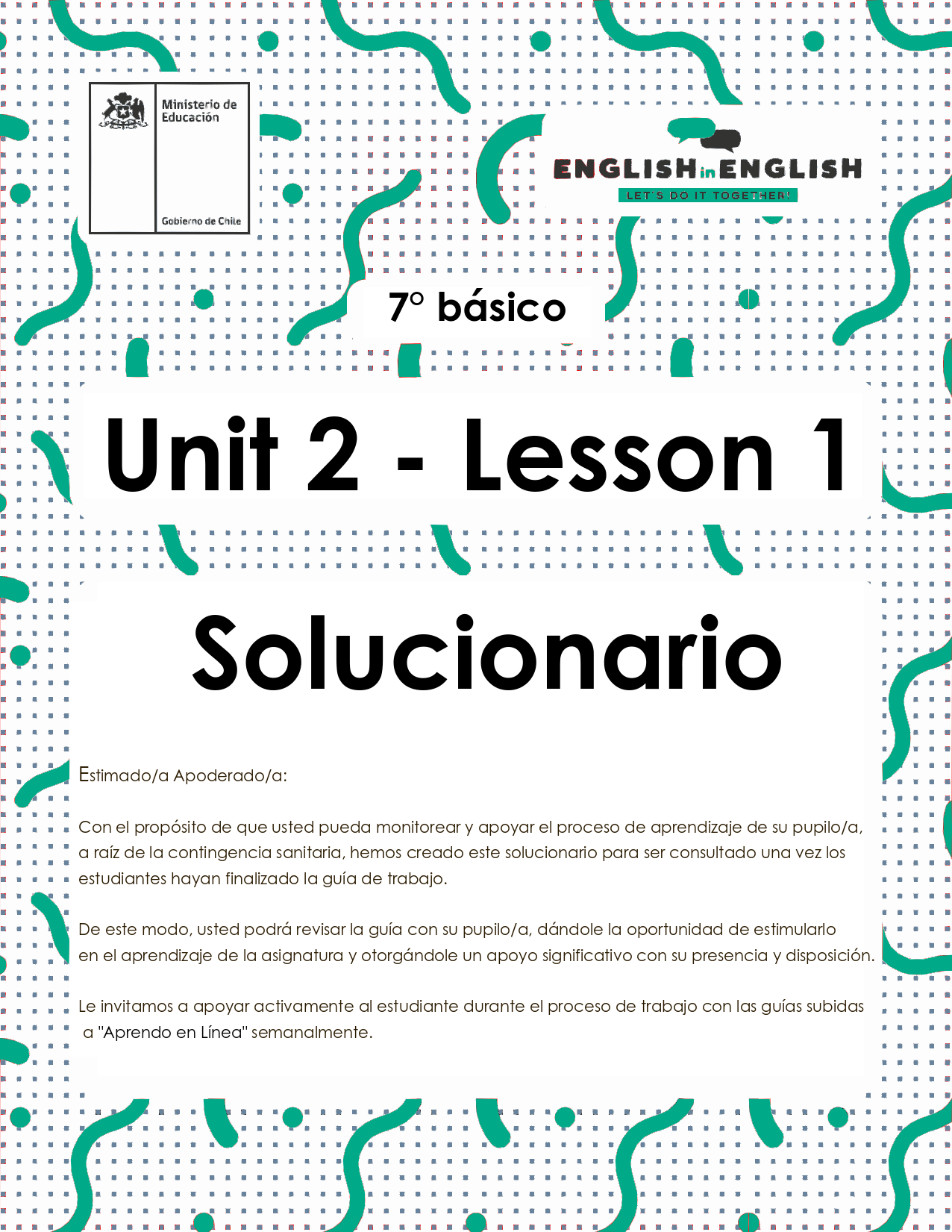 UNIT 2
LESSON 1SECTION 1:  SETTING THE CONTEXT  Healthy FoodObserve the images and answer the questions.Observa las imágenes y responde las preguntas.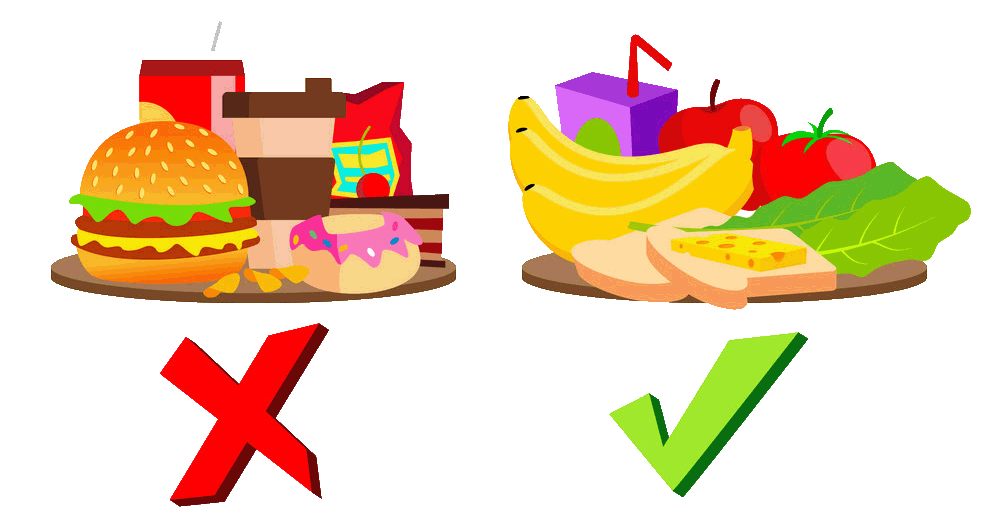 a) What are they? Foodb) What do they represent?  (RESPUESTA ABIERTA) Healthy/Unhealthy Food, Fruits / Vegetables / Junk Food.c) What food items can you identify? Write them.Hamburger, donut, juice, soda, coke, cookies, bananas, sandwich, lettuce, apple and tomato.Read the descriptions about food and match them with the corresponding name.  Lee las descripciones sobre comida y escribe el nombre que corresponde. 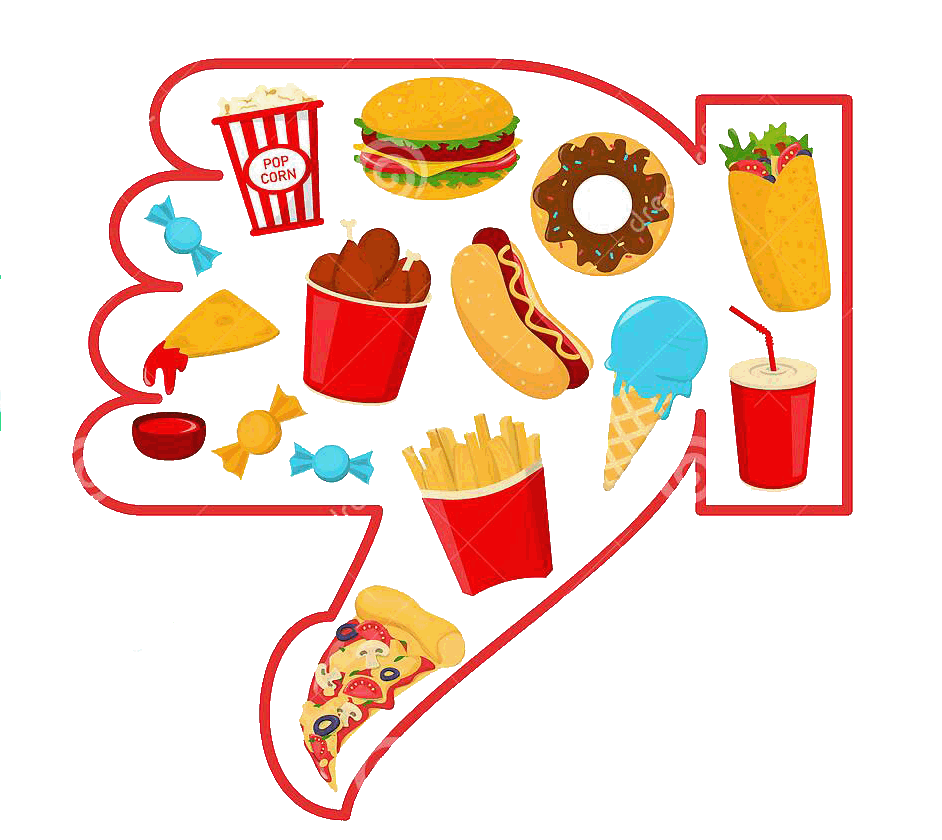 Food that is high in calories from sugar or fat, with little dietary fiber._____________Unhealthy food____________________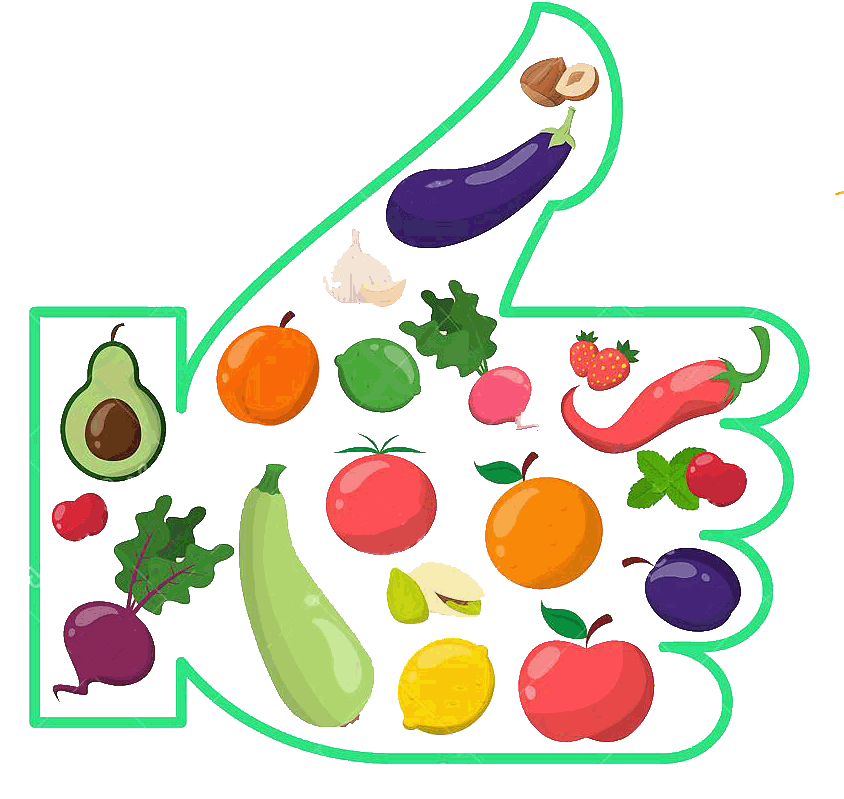  Food to be good for you because it does not contain artificial chemicals or much sugar or fat._________________Healthy food____________________3. Mark the food item writing H for healthy food and U for unhealthy food. Marca el alimento con H si es saludable y U si es no saludable. SECTION 2:  LET'S PRACTICE Sergei´s Daily RoutineRead the text below and underline all the food items you can find.Lee el texto y subraya todas las palabras relacionadas con alimentos que puedas encontrar.Read the text again and complete the table below with the food Sergei eats for the different meals of the day.Lee el texto nuevamente y completa la tabla con los alimentos que Sergei consume para las diferentes comidas del día.Sergie’s daily routine includes time and different activities. Complete the table below and follow the example.Las rutinas diarias de Sergei incluyen horas y diferentes actividades. Completa la tabla de abajo, sigue el ejemplo.Do you think Sergie has a healthy lifestyle? Why or Why not? Give 2 reasons.Yes, because he eats healthy food such as vegetables and he does exercises.SECTION 3: LET´S CONSTRUCT AND APPLY OUR KNOWLEDGE My Daily RoutineComplete the timetable with your daily routine.Completa el horario con tu rutina diaria.Complete the charts with a healthy menu of your choice. Completa las tablas con un menú saludable de tu elección.                 Choose your favorite day of the week: 	                           Monday	Thursday				                   		Tuesday		Friday		Wednesday				                                          Saturday 	           Sunday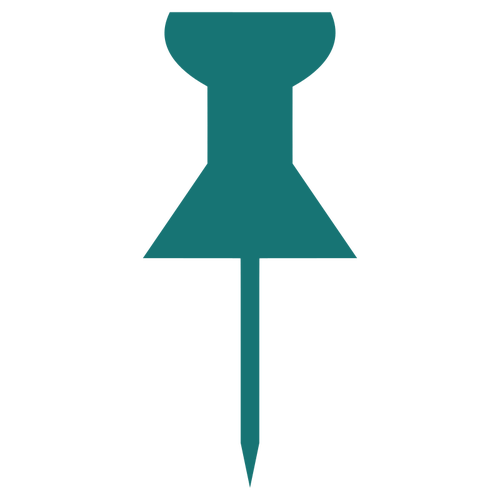 SECTION 4:  EXTRA ACTIVITY Food and routine survey Survey to 4 members of your family or friends. Ask them the following questions. Haz una encuesta a cuatro miembros de tu familia o amigos. Hazle las siguientes preguntas. What time do you wake up?What is your favorite meal of the day? Do you prefer “healthy food” or “unhealthy food”, name 2 items according to your answer.Name 2 healthy food items you have in your fridge.What are your favorite activities? name 2.2. Check the survey results and write them down in your notebook. Revisa los resultados de la encuesta y escríbelos en tu cuaderno.  Example: 2 of my family/friends wake up at 8:00 every day AND 2 of my friends wake up at 10:00.Take a look to these links!http://www.nourishinteractive.com/kids/healthy-games/24-my-plate-usda-five-food-groups-healthy-messageshttps://bdescolar.mineduc.cl/info/very-tasty-vegetable-recipes-00045841NO OLVIDAR REPASAR EL CONTENIDO CON UN ADULTOHealthy food                          /                          Unhealthy food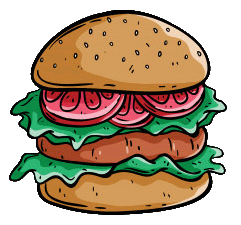 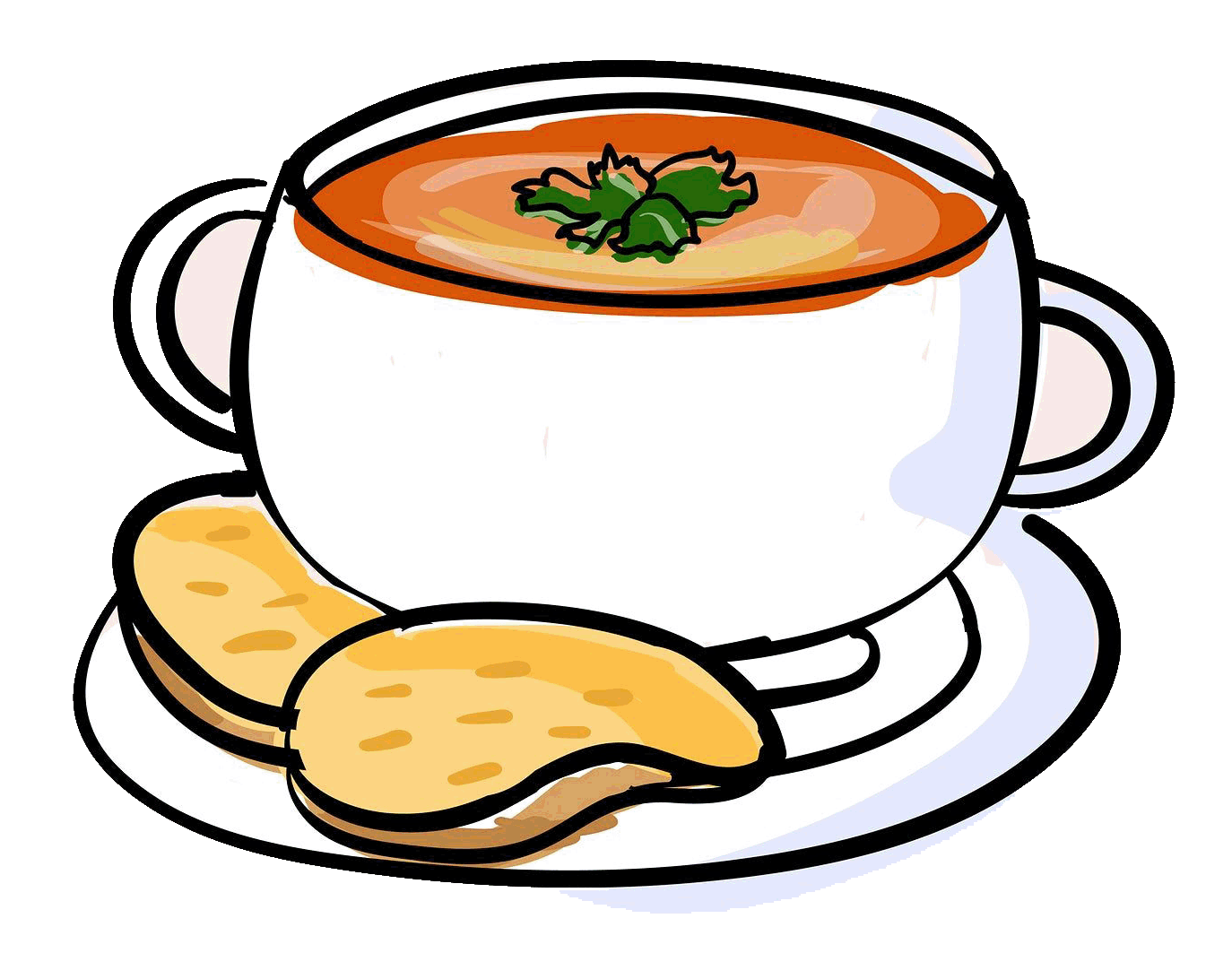 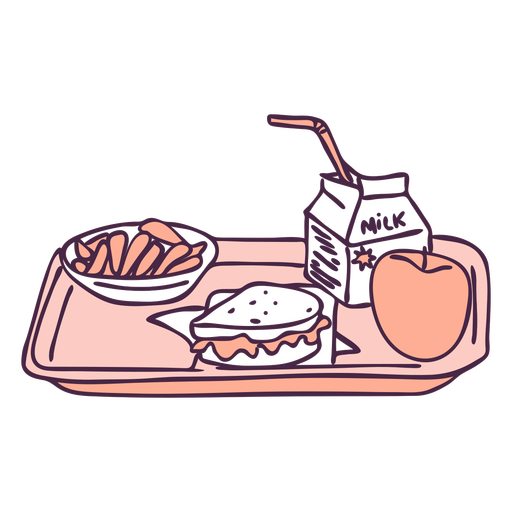 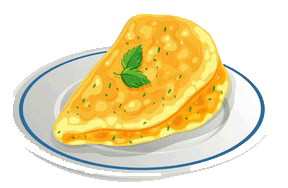 HAMBURGERSOUPBREAKFASTOMELETTEUHHH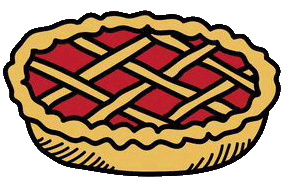 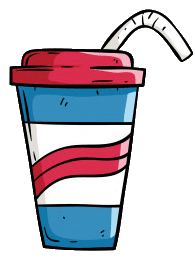 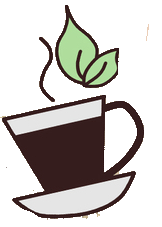 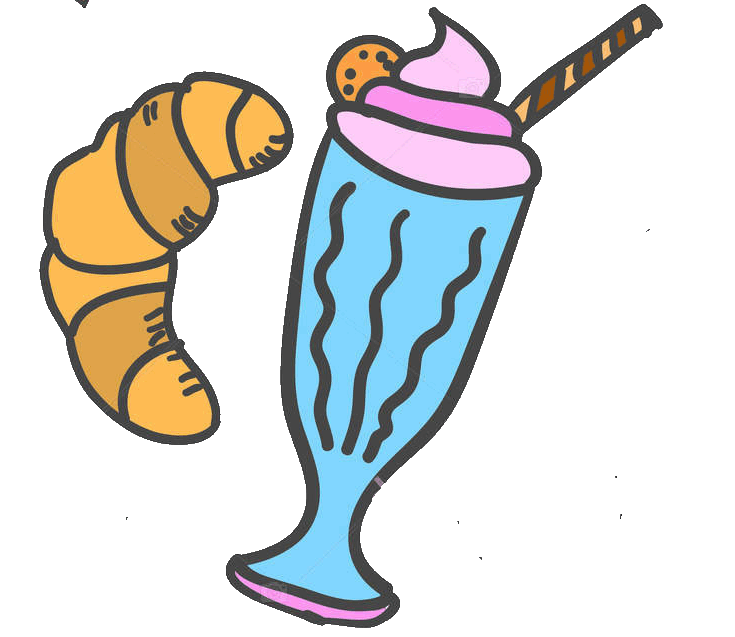 APPLE PIEA SODAA CUP OF TEAMILKSHAKE AND CROISSANTUUHU                                                                      My Daily Routine                          My name is Sergei. I´m fourteen years old. I always wake up at 7 o’clock every day except Sunday. I do morning exercises. I wash, clean my teeth and comb my hair. Then I have breakfast. In the mornings I like to eat fried eggs or omelette, cheese sandwich and to drink tea. It takes me 10 minutes to get to school. My lessons begin at 8.30. At 2 o´clock the lessons are over. I usually have six or seven lessons a day. I return home at 2 o'clock and have rest. I watch TV and play computer games. I have lunch at 3 o'clock. For lunch, I usually eat some soup, fried or mashed potatoes with cutlets and a piece of cake with a cup of tea for dessert. Occasionally, after doing my homework I go for a walk with my friends. In the evening, I go to the gym. My training lasts for an hour. Dinner consists of fish, meat or chicken, vegetables or some salad and an apple pie. After dinner I read books, newspapers and magazines, chat with friends on the phone. At 10 o´clock I take a shower, brush my teeth, and go to bed.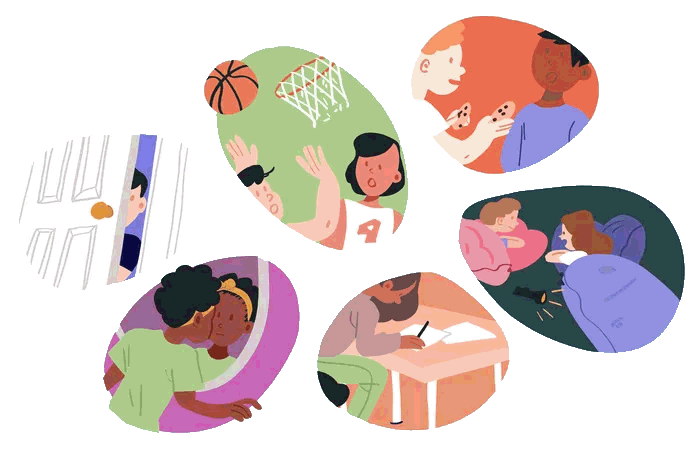 Frequency AdverbsAlways:             SiempreUsually:            UsualmenteOccasionally:  OcasionalmenteText taken and adapted from: https://en.islcollective.com/english-esl-worksheets/search/healthy+and+unhealthy+foodBreakfastFried eggs or omelette, cheese sandwich and tea.LunchSome soup, fried or mashed potatoes with cutlets and a piece of cake with a cup of tea for dessert.DinnerFish, meat or chicken, vegetables or some salad and an apple pie.TimeActivity7 o´clockWake up8:30Begin lessons2:00Return home3:00Have lunch10:00Take a shower, brush teeth and go to bed.***RESPUESTA ABIERTA******RESPUESTAS ABIERTAS***My dayMy day8:00               I wake up 9:00  10:0011:0012:0013:0014:0015:0016:0017:0018:0019:0020:0021:00***RESPUESTA ABIERTA******RESPUESTAS ABIERTAS***NameA-B-C-D-E-E.g. : Mom : Clara08:45LunchUnhealthyFrench friesSodaMilkEggsSleepingWatching TvTotal 1. _______2. _______3. _______4. _______1. _______2. _______3. _______4. _______1. _______2. _______3. _______4. _______1. _______2. _______3. _______4. _______1. _______2. _______3. _______4. _______